МИНИСТЕРСТВО НА ЗЕМЕДЕЛИЕТО И ХРАНИТЕ - СОФИЯ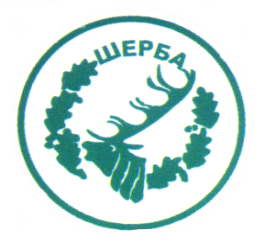 „СЕВЕРОИЗТОЧНО ДЪРЖАВНО ПРЕДПРИЯТИЕ” ДПТП:  ДЪРЖАВНО ЛОВНО СТОПАНСТВО „ШЕРБА”9100, с. Горен чифлик,ул. „Шерба” 7, Варненска областАдрес за кореспонденция: с. Старо Оряхово, ул. „Дунав“ № 8                                тел.  05141/2358,  Е-mail: dls.sherba@dpshumen.bg                        ……………………….........................................................…………………………………..                                                      УТВЪРДИЛ:                                                      Зам.директор на ТП ДЛС „Шерба“ ........................…                                                                                           /инж. Радослав Радев/                                                      Оправомощен със Заповед №211/09.06..2016г.                                                                                         на директора на ТП ДЛС „Шерба“ДОКУМЕНТАЦИЯ ЗА ВЪЗЛАГАНЕ НА ОБЩЕСТВЕНА ПОРЪЧКАПУБЛИЧНО СЪСТЕЗАНИЕ С ПРЕДМЕТ:„Доставка на земеделска продукция (фураж и друга селскостопанска продукция) , а именно дивечови смески, необходими за осъществяване стопанската дейност на ТП ДЛС Шерба“м. юли , 2016 годинаІ. ОБЩИ УСЛОВИЯ: 1. Възложител. Възложител на настоящата поръчка е Заместник директора на ДЛС Шерба, ТП на СИДП ДП, оправомощен със Заповед №211/09.06.2016г. на директора на ТП ДЛС Шерба. Възложителят  взема решение за откриване на процедура за възлагане на обществена поръчка, с което одобрява обявлението за обществена поръчка и документацията за участие в процедурата. Процедурата се открива на основание чл. 18, ал.1, т.12 от ЗОП.2. Предмет и описание на обществената поръчка.          Предмет на поръчката е: „Доставка на земеделска продукция (фураж и друга селскостопанска продукция) , а именно дивечови смески, необходими за осъществяване стопанската дейност на ТП ДЛС Шерба“ , съгласно Заповед №130/03.05.2016г. на Директора на СИДП ДП – Шумен.       2.1. Възложителят предоставя пълен електронен достъп до документацията за участие на всички заинтересовани лица. Документацията за участие се публикува в профила на купувача на  интернет адреса, посочен в обявлението за поръчката.В „Профил на купувача“ възложителят ще публикува и всички съобщения до участниците, както и разяснения по документацията за участие. Обменът на информация по повод и във връзка с настоящата обществена поръчка, е в писмен вид и може да се извърши по пощата, по факс, по електронен път при условията и по реда на Закона за електронния документ и електронния подпис или чрез комбинация от тези средства по избор на възложителя.3. Срок и място за изпълнение на поръчката. 3.1.Срок на изпълнение на поръчката: съгласно предложения от участника , но не повече от  3 календарни дни, считано от датата на получаване на заявката на Възложителя 3.2.Краен срок на договора - 31.12.2016год.3.3.Място на изпълнение: - ТП ДЛС Шерба  , Станция Шерба, с.Гроздьово, обл.Варна.       4. Прогнозна стойност  на поръчката.Прогнозна стойност на поръчката е 25000 лева  без включен ДДС.       5. Гаранция за изпълнение на договора –  не се изисква. ІІ. УСЛОВИЯ ЗА УЧАСТИЕ1. Право на участие в процедурата. Право да участва в процедурата има всяко българско или чуждестранно физическо или юридическо лице или техни обединения, както и всяко друго образувание, което има право да изпълнява строителство, доставки или услуги съгласно законодателството на държавата, в която е установено.         В случай, че Участникът участва като обединение, което не е регистрирано като самостоятелно юридическо лице, съответствието с критериите за подбор се доказва от обединението участник, а не от всяко от лицата, включени в него, с изключение на съответна регистрация, представяне на сертификат или друго условие, необходимо за изпълнение на поръчката, съгласно изискванията на нормативен или административен акт и съобразно разпределението на участието на лицата при изпълнение на дейностите, предвидено в договора за създаване на обединението.          Възложителят не поставя каквито и да е изисквания относно правната форма под която Обединението ще участва в процедурата за възлагане на поръчката.           Когато Участникът е  обединение, което не е регистрирано като самостоятелно юридическо лице се представя учредителния акт, споразумение и/или друг приложим документ, от който да е видно правното основание за създаване на обединението, както и следната информация във връзка с конкретната обществена поръчка:         1.Правата и задълженията на участниците в обединението;         2.Дейностите, които ще изпълнява всеки член на обединението ;          3. Уговаряне на солидарна отговорност между участниците в обединението.           Когато участникът е обединение, което не е юридическо лице, следва да бъде определен и посочен партньор, който да представлява обединението за целите на настоящата обществена поръчка.          В случай че обединението е регистрирано по БУЛСТАТ, преди датата на подаване на офертата за настоящата обществена поръчка се посочва БУЛСТАТ и/или друга идентифицираща информация в съответствие със законодателството на държавата, в която участникът е установен, както и адрес, включително електронен, за кореспонденция при провеждането на процедурата. В случай, че не е регистрирано и при възлагане изпълнението на дейностите, предмет на настоящата обществена поръчка, Участникът следва да извърши регистрацията по БУЛСТАТ, след уведомяването му за извършеното класиране и преди подписване на Договора за възлагане на настоящата обществена поръчка.        1.1.Подизпълнители        1.1.1. Участниците посочват в офертата подизпълнителите и дела от поръчката, който ще им възложат, ако възнамеряват да използват такива. В този случай те трябва да представят доказателство за поетите от подизпълнителите задължения.         1.1.2. Подизпълнителите трябва да отговарят на съответните критерии за подбор съобразно вида и дела от поръчката, който ще изпълняват, и за тях да не са налице основания за отстраняване от процедурата.        1.1.3. Възложителят изисква замяна на подизпълнител, който не отговаря на условията по т.1.1.2.        1.1.4. Когато частта от поръчката, която се изпълнява от подизпълнител, може да бъде предадена като отделен обект на изпълнителя или на възложителя, възложителят заплаща възнаграждение за тази част на подизпълнителя.        1.1.5. Разплащанията по 1.1.4. се осъществяват въз основа на искане, отправено от подизпълнителя до възложителя чрез изпълнителя, който е длъжен да го предостави на възложителя в 15-дневен срок от получаването му.        1.1.6. Към искането по т. 1.1.5. изпълнителят предоставя становище, от което да е видно дали оспорва плащанията или част от тях като недължими.        1.1.7. Възложителят има право да откаже плащане по т.1.1.4., когато искането за плащане е оспорено, до момента на отстраняване на причината за отказа.         1.1.8. Правилата относно директните разплащания с подизпълнители са посочени в настоящата документация за обществената поръчка и в проекта на договор за възлагане на поръчката.        1.1.9. Независимо от възможността за използване на подизпълнители отговорността за изпълнение на договора за обществена поръчка е на изпълнителя.         1.1.10. След сключване на договора и най-късно преди започване на изпълнението му, изпълнителят уведомява възложителя за името, данните за контакт и представителите на подизпълнителите, посочени в офертата. Изпълнителят уведомява възложителя за всякакви промени в предоставената информация в хода на изпълнението на поръчката.         1.1.11. Замяна или включване на подизпълнител по време на изпълнение на договор за обществена поръчка се допуска по изключение, когато възникне необходимост, ако са изпълнени едновременно следните условия: 1. за новия подизпълнител не са налице основанията за отстраняване в процедурата; 2. новият подизпълнител отговаря на критериите за подбор, на които е отговарял предишният подизпълнител, включително по отношение на дела и вида на дейностите, които ще изпълнява, коригирани съобразно изпълнените до момента дейности.         1.1.12. При замяна или включване на подизпълнител изпълнителят представя на възложителя всички документи, които доказват изпълнението на условията по т.1.1.11. заедно с копие на договора за подизпълнение или на допълнителното споразумение в тридневен срок от тяхното сключване.        1.2. Лице, което участва в обединение или е дало съгласие и фигурира като подизпълнител в офертата на друг участник, не може да представя самостоятелна оферта. В процедура за възлагане на обществена поръчка едно физическо или юридическо лице може да участва само в едно обединение.         1.3. Свързани лица по смисъла на пар..2,т.45 от Допълнителните разпоредби на ЗОП не могат да бъдат самостоятелни участници в една и съща процедура.        1.4. Участниците в процедурата следва да отговарят на изискванията на чл.54, ал.1, т.1,т. 2, т.3, т. 4, т.5, т.6 и т.7 от ЗОП.               Забележка: Основанията по чл.54, ал.1, т.1, т.2 и т. 7 от ЗОП се отнасят за:                а/. лицата, които представляват участника или кандидата;                б/. лицата, които са членове на управителни и надзорни органи на участника или кандидата;                в/. други лица със статут, който им позволява да влияят пряко върху дейността на предприятието по начин, еквивалентен на този, валиден за представляващите го лица, членовете на управителните или надзорните органи.Когато изискванията по чл. 54, ал. 1, т. 1, 2 и 7 от ЗОП се отнасят за повече от едно лице, всички лица подписват един и същ ЕЕДОП. Когато е налице необходимост от защита на личните данни или при различие в обстоятелствата, свързани с личното състояние, информацията относно изискванията по чл. 54, ал. 1, т. 1, 2 и 7 от ЗОП се попълва в отделен ЕЕДОП за всяко лице или за някои от лицата. В последната хипотеза- при подаване на повече от един ЕЕДОП, обстоятелствата, свързани с критериите за подбор, се съдържат само в ЕЕДОП, подписан от лице, което може самостоятелно да представлява съответния стопански субект.          1.5. Участникът следва в част III., буква „Г“ от Единния европейски документ за обществени поръчки  (ЕЕДОП) да отметне че са налице специфични национални основания за изключване, които са посочени в съответното обявление или в документацията за обществената поръчка и да представи Декларация по образец, за липсата на основания по чл. 3, т. 8 от Закона за икономическите и финансовите отношения с дружествата, регистрирани в юрисдикции с преференциален данъчен режим, свързаните с тях лица и техните действителни собственици.       2. Начин на заплащане на доставката: в лева, по банкова сметка на изпълнителя, като срокът за плащане е до 10 календарни дни след издаване на фактура от Изпълнителя и изготвяне на приемо- предавателен протокол за извършена доставка .3.Лично състояние на участниците:В процедурата за възлагане на обществена поръчка могат да участват български или чуждестранни физически или юридически лица или техни обединения, както и всяко друго образувание, което има право да изпълнява доставки съгласно законодателството на държавата, в която то е установено.На основание чл. 54 ЗОП, възложителят отстранява от участие в процедурата за възлагане на обществената поръчка участник, когато:	1. е осъден с влязла в сила присъда, освен ако е реабилитиран, за престъпление по чл. 108а, чл. 159а - 159г, чл. 172, чл. 192а, чл. 194 - 217, чл. 219 - 252, чл. 253 - 260, чл. 301 - 307, чл. 321, 321а и чл. 352 - 353е от Наказателния кодекс;	2. е осъден с влязла в сила присъда, освен ако е реабилитиран, за престъпление, аналогично на тези по т. 1.1.1, в друга държава членка или трета страна;3. има задължения за данъци и задължителни осигурителни вноски по смисъла на чл. 162, ал. 2, т. 1 от Данъчно-осигурителния процесуален кодекс и лихвите по тях, към държавата или към общината по седалището на възложителя и на участника, или аналогични задължения, установени с акт на компетентен орган, съгласно законодателството на държавата, в която участникът е установен, освен ако е допуснато разсрочване, отсрочване или обезпечение на задълженията или задължението е по акт, който не е влязъл в сила, освен когато се налага да се защитят особено важни държавни или обществени интереси и/или размерът на неплатените дължими данъци или социалноосигурителни вноски е не повече от 1 на сто от сумата на годишния общ оборот за последната приключена финансова година;4. е налице неравнопоставеност в случаите по чл. 44, ал. 5 ЗОП;5. е установено, че:	а) е представил документ с невярно съдържание, свързан с удостоверяване липсата на основания за отстраняване или изпълнението на критериите за подбор;	б) не е предоставил изискваща се информация, свързана с удостоверяване липсата на основания за отстраняване или изпълнението на критериите за подбор;6. е установено с влязло в сила наказателно постановление или съдебно решение, че при изпълнение на договор за обществена поръчка е нарушил чл. 118, чл. 128, чл. 245 и чл. 301 - 305 от Кодекса на труда или аналогични задължения, установени с акт на компетентен орган, съгласно законодателството на държавата, в която участникът е установен;7. е налице конфликт на интереси, който не може да бъде отстранен.Основанията по т. 1., 2 и 7 се отнасят за лицата, които представляват участника, членовете на управителни и надзорни органи и за други лица, които имат правомощия да упражняват контрол при вземането на решения от тези органи.	За удостоверяване на липсата на основания за отстраняване участниците следва да попълнят Единен европейски документ за обществени поръчки (ЕЕДОП).Други основания за отстраняване от участиеСъгласно чл. 107 ЗОП освен на основанията по чл. 54 и 55, възложителят отстранява от процедурата:	1. участник, който не отговаря на поставените критерии за подбор или не изпълни друго условие, посочено в обявлението за обществената поръчка или в документацията;	2. участник, който е представил оферта, която не отговаря на предварително обявените условия на поръчката;	3. участник, който не е представил в срок обосновката по чл. 72, ал. 1 или чиято оферта не е приета съгласно чл. 72, ал. 3 - 5 ЗОП;4. участници, които са свързани лица.Основания за отстраняване, свързани с националното законодателство	Възложителят отстранява от процедурата участник, за когото са налице обстоятелствата по чл. 3, т. 8 от Закона за икономическите и финансовите отношения с дружествата, регистрирани в юрисдикции с преференциален данъчен режим, свързаните с тях лица и техните действителни собственици. За удостоверяване на това обстоятелство участникът следва да попълни част III., буква „Г“ от ЕЕДОП.4.Икономическо и финансово състояние:           Възложителят няма поставени изисвания по отношение на икономическото и финансовото състояние на участниците.5.Технически и професионални способности:           Възложителят няма поставени изисвания по отношение на техническите и професионални способности на участниците.ІІІ. СЪДЪРЖАНИЕ НА ДОКУМЕНТАЦИЯТА ПРЕДСТАВЕНА ОТ УЧАСТНИЦИТЕ1. Документацията на участниците следва да включва документите посочени в списъка на изискуемите и представени документи. Забележка:Участникът декларира липсата на основанията за отстраняване и съответствие с критериите за подбор чрез представяне на единен европейски документ за обществени поръчки (ЕЕДОП). Когато Участникът е посочил, че ще използва капацитета на трети лица за доказване на съответствието с критериите за подбор или че ще използва подизпълнители, за всяко от тези лица се представя отделен ЕЕДОП.  Когато участникът е обединение, което не е юридическо лице се представя ЕЕДОП за всеки от участниците в обединението.2. Подаване на документите2.1. За участие в процедурата участникът подготвя и представя документация, която трябва да съответства напълно на изискванията и указанията на настоящата документация, при спазване на разпоредбите на ЗОП.2.2. Всички документи свързани с участието в процедурата се представят от участника в запечатана непрозрачна опаковка, върху която се посочва: наименованието на участника, включително участниците в обединението, когато е приложимо;  адрес за кореспонденция, телефон и електронен адрес и по възможност факс; наименованието на поръчката и обособената позиция (ако има обособени позиции), за която се подават документите. 2.3. Опаковката включва документите по чл. 39, ал. 2 и ал. 3, т. 1 от ППЗОП, oт списъка на изискуемите и представените документи, както и отделен/и запечатан непрозрачен плик с надпис "Предлагани ценови параметри”, който съдържа ценовото предложение на участника. 2.4. Ако има обособени позиции, и участник подава оферта за повече от една обособена позиция, в опаковката не е необходимо да се представят за всяка от позициите по отделно комплектувани документи, а само отделни непрозрачни пликове с надпис „Предлагани ценови параметри ”, с посочване на позицията, за която се отнасят, в случаите и по реда на чл.47, ал.10 от Правилника за прилагане на Закона за обществените поръчки.2.5. Офертата за участие в процедурата следва да е подписано от представляващия участника или от изрично упълномощено от него лице. 2.6. Оферта, подадена по пощата, следва да бъде получена на адреса на възложителя посочен в обявлението и в срока, определен за подаване, също посочен в обявлението. Разходите на участника, свързани с окомплектоването на офертата и предложението за участие в процедурата, както и заплатените такси за изготвяне на документацията са за негова сметка. Участникът не може да има претенции за направените от него разходи, включително и при не класиране. Офертата и придружаващите я документи се представят в общата запечатана непрозрачна опаковка от участника или от упълномощен от него представител лично или по пощата с препоръчано писмо с обратна разписка или по куриер.Опаковката на кандидатите ще се приемат всеки работен ден от 8:30 до 17:00 часа  в деловодството в административната сграда на възложителя в срока посочен в обявлението. Опаковките, подадени по пощата или с куриер, следва да бъдат получени при възложителя в срока, определен за подаване на опаковките, посочен в обявлението, като в противен случай тe не се разглеждат.Възложителят не се ангажира да съдейства за пристигането на офертата на адреса и в срока, определен от него. Рискът от забава или загубване на офертата е за участника. Оферта, представена след изтичане на крайния срок не се приема от възложителя.Възложителят няма да приема за участие в процедурата и ще връща незабавно и за сметка на участниците оферти, които са представени след изтичане на крайния срок за получаване или са представени в незапечатана, прозрачна или скъсана обща опаковка, като тези обстоятелства се отбелязват в регистъра за получени оферти за участие в настоящата обществена поръчка, воден от деловодството възложителя. При приемане на опаковката върху опаковката се отбелязват поредният номер, датата и часът на получаването и посочените данни се записват във входящ регистър, за което на приносителя се издава документ. До изтичане на срока за подаване на офертите всеки участник в процедурата може да промени, допълни или оттегли офертата си. Всеки участник в откритата процедура следва да се придържа точно към обявените от Възложителя условия, и има право да представи само една опаковка.3. Срок на валидност на офертите – най – малко 3 месеца от крайния срок за получаване на офертите. Възложителят може да изиска от класираните кандидати да удължат срока на валидност на офертите си до момента на сключване на договора за изпълнение на обществената поръчка.4.Офертата следва да съдържа следните документи:Опис на представените документи по чл. 47, ал. 3 ППЗОП - образец №1; Единен европейски документ за обществени поръчки (ЕЕДОП) - образец №2;Когато изискванията по чл. 54, ал. 1, т. 1, 2 и 7 от ЗОП се отнасят за повече от едно лице, всички лица подписват един и същ ЕЕДОП. Когато е налице необходимост от защита на личните данни или при различие в обстоятелствата, свързани с личното състояние, информацията относно изискванията по чл. 54, ал. 1, т. 1, 2 и 7 от ЗОП се попълва в отделен ЕЕДОП за всяко лице или за някои от лицата. В последната хипотеза- при подаване на повече от един ЕЕДОП, обстоятелствата, свързани с критериите за подбор, се съдържат само в ЕЕДОП, подписан от лице, което може самостоятелно да представлява съответния стопански субект.Когато участникът е посочил, че ще използва капацитета на трети лица за доказване на съответствието с критериите за подбор или че ще използва подизпълнители, за всяко от тези лица се представя отделен ЕЕДОП.Представя се отделен ЕЕДОП за всеки от участниците в обединението, което не е юридическо лице, за всеки подизпълнител и за всяко лице, чиито ресурси ще бъдат ангажирани в изпълнението на поръчката;3.Оферта по образец4.При участник-обединение - копие на договора за обединение, а когато в договора не е посочено лицето, което представлява участниците в обединението - и документ, подписан от лицата в обединението, в който се посочва представляващият;5.При участник-обединение, което не е юридическо лице - копие от документ, от който да е видно правното основание за създаване на обединението, съгласно чл. 37, ал. 4 ППЗОП;6.Документ за упълномощаване (чл. 39, ал. 3, т. 1, буква „а“ ППЗОП), когато лицето, което подава офертата, не е законният представител на участника.  Представя се нотариално заверено пълномощно, което следва да съдържа изрично изявление, че упълномощеното лице има право да подпише офертата и да представлява участника в процедурата;7.Предложение за изпълнение на поръчката в съответствие с техническите спецификации и изискванията на възложителя по чл. 39, ал. 3, т. 1, буква „б“ ППЗОП - образец №3;8.Декларация за съгласие с клаузите на приложения проект на договор по чл. 39, ал. 3, т. 1, буква „в“ ППЗОП - образец №4;9.Декларация за срока на валидност на офертата по чл. 39, ал. 3, т. 1, буква „г“ ППЗОП - образец №5;10.Декларация, че при изготвяне на офертата са спазени задълженията, свързани с данъци и осигуровки, опазване на околната среда, закрила на заетостта и условията на труд, по чл. 39, ал. 3, т. 1, буква „д“ ППЗОП - образец №6;11.Декларация по чл. 101, ал. 11, във връзка с чл. 107, т. 4 ЗОП за липса на свързаност с друг участник - образец №7;12.Декларация за конфиденциалност по чл. 102, ал. 1 ЗОП - образец №8;13.Декларация, по чл. 3, т. 8 и чл. 4 от Закона за икономическите и финансовите отношения с дружествата, регистрирани в юрисдикции с преференциален данъчен режим, свързаните с тях лица и техните действителни собственици - образец №1014.Ценово предложение - образец №9.Предложената цена в „Ценово предложение“ задължително включва всички разходи за изпълнение на поръчката.   Ценовото предложение се поставя в отделен запечатан непрозрачен плик с надпис „Предлагани ценови параметри“. В случай на представяне на копия на документи, те трябва да бъдат заверени с гриф „Вярно с оригинала“, подписани и подпечатани.ІV. ПРОЦЕДУРА ПО РАЗГЛЕЖДАНЕ, ОЦЕНЯВАНЕ И КЛАСИРАНЕ НА ОФЕРТИТЕ. 1. Разглеждане на офертите: Комисията започва работа след получаване от Възложителя на списъка с кандидатите и представените оферти. Комисията разглежда офертите на адреса и в часа посочен в обявлението.Отварянето на офертите е публично. Участниците могат да присъстват при отваряне на офертите лично или чрез упълномощен представител, като могат да присъстват и представители на средствата за масово осведомяване и други лица при спазване на установения режим за достъп до сградата в която се извършва отварянето. Представителят на участник в процедурата трябва да удостовери представителната си власт с нотариално заверено пълномощно (оригинал). Участниците в процедурата са длъжни в процеса на провеждането и да уведомят Възложителя за всички настъпили обстоятелства по чл.54, ал.1 и чл. 55, ал. 1 от ЗОП в 7-дневен срок от настъпването им. В случаите, при които се констатира редовност на всички представени документи от участниците в процедурата и след проверка редовността на подадените оферти, председателят на комисията обявява съответствието им с предварително обявените от възложителя условия и се произнася по допускане на участниците. Отварянето на ценовите оферти се извършва публично при условията на чл.54, ал.2 от ППЗОП. Комисията оповестява предложените цени и предлага на един от присъстващите участници да подпише ценовите оферти на останалите участници.Когато офертата на участник съдържа предложение с числово изражение, което подлежи на оценяване и е с повече от 20 на сто по-благоприятно от средната стойност на предложенията на останалите участници по същия показател за оценка, комисията трябва да изиска от него подробна писмена обосновка за начина на неговото образуване. Комисията определя 5-дневен срок за представяне на обосновката от получаване на искането.В случай че кандидатът не представи писмената обосновка в определения от комисията срок или последната прецени, че посочените от кандидата фактори не са обективни – кандидата се отстранява от по нататъшно участие в процедурата.          2. Критерий за възлагане на поръчката – икономически най-изгодната оферта, въз основа на най-ниската предложена цена за изпълнение на цялата поръчка.          3. Класиране на ценовите оферти Комисията разглежда, оценява и класира допуснатите оферти по степента на съответствие на офертите с предварително обявените от възложителя условия. Участникът, чиято оферта предлага най-ниска цена за цялата доставка ще бъде определен за изпълнител на поръчката. В случай, че офертите на двама или повече участници получат еднакъв брой точки, класирането помежду им се извършва чрез жребий. Участниците, получили еднакъв брой точки, ще бъдат уведомени по подходящ начин за датата и часа за провеждане на жребия. Неприсъствието на някой кандидат, уведомен съгласно правилата, при провеждане на жребия не е основание за отлагане на жребия. Комисията съставя протокол за разглеждането, оценяването и класирането на офертите, който се подписва от всички членове и се предава на възложителя заедно с цялата документация, събрана в хода на провеждането на процедурата. V. Документи за сключване на договор – съгласно чл. 112 от ЗОП. При подписване на договора избраният изпълнител е длъжен да представи: 5.1 за обстоятелствата по чл. 54, ал. 1, т. 1 – свидетелство за съдимост; 5.2. за обстоятелството по чл. 54, ал. 1, т. 3 – удостоверение от органите по приходите и удостоверение от общината по седалището на възложителя и на кандидата или участника;5.3. за обстоятелството по чл. 54, ал. 1, т. 6 – удостоверение от органите на Изпълнителна агенция "Главна инспекция по труда";Когато в удостоверението по т.5.4. се съдържа информация за влязло в сила наказателно постановление или съдебно решение за нарушение по чл. 54, ал. 1, т. 6 от ЗОП, участникът представя декларация, че нарушението не е извършено при изпълнение на договор за обществена поръчка.Когато участникът, избран за изпълнител, е чуждестранно лице, той представя съответния документ, издаден от компетентен орган, съгласно законодателството на държавата, в която участникът е установен.Когато в съответната държава не се издават документи за посочените обстоятелства или когато документите не включват всички обстоятелства, участникът, представя декларация, ако такава декларация има правно значение съгласно законодартелството на съответната държава. Когато декларацията няма правно значение, участникът представя официално заявление направено пред компетентен орган в съответната държава. VI. ПРИЛОЖЕНИЯ – Приложенията към документацията са съгласно списъка на изискуемите и представените документиПРИЛОЖИМО ЗАКОНОДАТЕЛСТВОЗа въпроси, свързани с провеждането на процедурата и подготовката на офертите от участниците, които не са разгледани в документацията се прилагат разпоредбите на Закона за обществените поръчки.Информация за задължения, свързани с данъци и осигуровки, опазване на околната среда, закрила на заетостта и условията на труд.Участниците могат да получат необходимата информация за задълженията, свързани с данъци и осигуровки, опазване на околната среда, закрила на заетостта и условията на труд, които са в сила в РБ и относими към ПОРЪЧКИ ЗА услуги или строителство, както следва:- Относно задължения, свързани с данъците и осигуровките – Национална агенция по приходите; информационен телефон на НАП – 0700 18 700; интернет адрес–www.nap.bg- Относно задължения за опазване на околната среда – Министерство на околната среда и водите; информационен център на МОСВ – работи всеки работен ден от 14 до 17 ч., 1000 София, ул. „Мария Луиза” №22, тел. 02/940 63 31; интернет адрес -  www.moew.government.bg/‎ - Относно задълженията, закрила на заетостта и условията на труд - Министерство на труда и социалната политика; 1051 София, ул. „Триадица” №2, тел. 02/8119443; интернет адрес: www.mlsp.government.bg/‎           При противоречие в записите на отделните документи от документацията за участие валидни са записите в документа с по-висок приоритет, като приоритетите на документите са в следната низходяща последователност:	а)	Решение за откриване на процедурата.	б)	Обявление за обществена поръчка.	в)	Технически спецификации.	г)	Проект на договор за изпълнение на поръчката.	д)	Указания към участниците.	е)	Образци за участие в процедурата.